Муниципальное бюджетное общеобразовательное учреждение «Гимназия»ПРИКАЗ 08.04.2023                                                                                                                  № 301                                                            г. Черногорск                                                                                О создании рабочей группы   На основании п.7. ст.28 Федерального закона от 29.12.2012г. № 273-ФЗ «Об образовании в Российской Федерации» с целью совершенствования и развития образовательного процесса в условиях изменяющихся потребностей государства, общества и личности и качественной подготовки Программы развития МБОУ «Гимназия», а также в связи с окончанием сроков реализации инновационной площадки «Инженерная школа»  возникла необходимость разработать проект инновационной площадки на период с 2023 по 2026 годы п р и к а з ы в а ю:1. Разработать проект инновационной площадки на период с 2023-2026 г.г.(до 15.09.2026г.) по теме «Сетевое взаимодействие как ресурс успешной социализации участников образовательного пространства МБОУ «Гимназия»2. Создать рабочую группу по разработке инновационной площадки МБОУ «Гимназия» на 2023-2026г.г. в следующем составе:Шевченко С.Н., директор МБОУ «Гимназия»Передерина С.Б., заместитель директора по ВРБессонова Е.В., заместитель директора по УВРКузнецова Г.В., заместитель директора по УВРДевятова Л.С., заместитель директора по УВРМаркелова С.В., руководитель школьного методического объединения учителей математики Картамышева Н.В., руководитель школьного методического объединения учителей русского языка и литературыЗазулина Е.А., руководитель школьного методического объединения учителей естественного цикла  Павлова А.А., руководитель школьного методического объединения учителей истории, обществознанияКрюкова Н.Ю., руководитель школьного методического объединения учителей иностранных языковРазгоняева Л.Ф., руководитель школьного методического объединения учителей физической культуры, технологии, ОБЖ, ИЗО и музыкиРоткина О.А., преподаватель-организатор ОБЖНемцева Т.Г., руководитель школьного методического объединения учителей начальных классовКуропаткин СА., учитель технологииКиселева Т.А., учитель математикиШанова ЕЛ., педагог-психологГусак А.С., учитель информатикиНадточий А.В., учитель информатики3. Утвердить план разработки проекта инновационной площадки4. Контроль выполнения настоящего приказа возложить на Кузнецову Г.В., заместителя директора по УВР  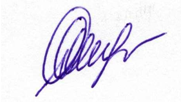 Директор                                                         С.Н. ШевченкоС приказом ознакомлены:Передерина С.Б.Бессонова Е.В.Кузнецова Г.В.Девятова Л.С.Маркелова С.В. Картамышева Н.В.Зазулина Е.А.Павлова А.А.Крюкова Н.Ю. Разгоняева Л.Ф.Роткина О.А.Немцева Т.Г.Куропаткин С.А.Киселева Т.А.Гусак А.СШанова Е.Л.Надточий А.В.